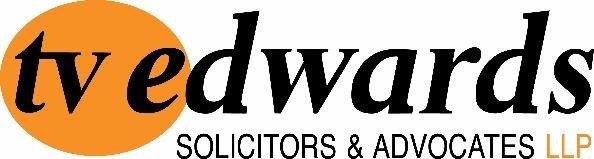 Community Care And Court Of Protection SolicitorThe FirmTV Edwards was established in the East End of London in 1929. Now with offices in Clapham Junction and Whitechapel, the firm enjoys a national reputation for delivering first-class legal services.Our lawyers are experts in many different fields of law and they are brought together to offer a holistic and tailored service. Many are renowned legal experts - they train the profession and they publish. Together, our teams deliver the legal support and representation that individuals, families and businesses need, in the way in which they need it. We pride ourselves on understanding what each client wants to achieve and then helping them get there as quickly as possible.The DepartmentThe Social Welfare Department undertakes housing, community care and public law work.We carry out a range of community care work including challenging Care Act and Children Act assessments, and provided representation in Court of Protection welfare cases. We are frequently instructed by the Official Solicitor and professional advocacy organisations. We are committed to continuing to cover the full range of community care work, including public law challenges involving disabled adults or children and destitute migrants.The team is primarily based at our office in Whitechapel, with a smaller team at Clapham Junction. Our reputation for good quality advice and representation has been recognised by Chambers and Partners and the Legal 500.Community Care / Court of Protection SolicitorTV Edwards LLP seeks to appoint a solicitor with at least 1 year of post-qualification experience to help us meet a growing demand for good quality advice and representation in community care and Court of Protection matters. Most of our work is funded by legal aid but we do also fund cases by way of Conditional Fee Agreements and private fees.We are looking for someone who has experience of community care law work including challenging assessments and care plans, ensuring that local authorities comply with their safeguarding duties, identifying judicial review challenges and potential Court of Protection cases.Experience of judicial review work and representation in the Court of Protection would be an advantage.If you only have experience of community care or Court of Protection work but meet our other requirements below, we would still encourage you to apply.Given that the majority of our work is publicly funded, knowledge of legal aid funding is also required.You will be working for clients with a range of needs, some of whom are in very vulnerable situations such as facing eviction or a lack of community care services.Description of RoleCarrying out all allotted casework, promptly and efficiently.Case work is allocated on a “first come first served” basis upon distribution by email to the team as a whole, without direct delegation, although always within your capacity and capability.Communicating clearly and regularly with clients, complying with 'client care' requirements.Keeping up to date with general legal developments, particularly relating to own specialist field(s).Ensuring that time spent on all casework is promptly recorded and on conclusion of cases that they are billed and payment is recorded promptly.Dealing with all routine correspondence, negotiations and advocacy, where appropriate.Analysing legal matters and advising clients of appropriate course of action.To ensure, where any part of the work within the department is funded by the Legal Aid Agency that requirements are met.Undertaking appropriate administrative tasks in accordance with the Office Manual to help to ensure smooth functioning of department and efficient casework and billing.Providing supervision where appropriate and/or reporting to supervisors when supervision required.Person SpecificationEssential characteristicsAt least 1 year of post-qualification experience of working on a full range of community care and Court of Protection law (as set out above)Ability to communicate effectively with the firm’s client groupExcellent oral and telephone skillsAbility to prioritise and work efficiently under pressureExcellent written communications skillsProblem-solving abilityExperience of working to targetsExcellent IT SkillsCommitment to our client group in connection with maintaining access to justiceCurrent Practising CertificateExperience of Legal Aid funding and using CCMSExperience of private client workDesirable characteristicsKnowledge of alternative funding arrangements such as private client work and CFAsAdvocacy experienceAccredited Legal Representative in the Court of ProtectionLAA supervisor status (or you meet the criteria to obtain this status)The application processThe firm welcomes applications from all sectors of society and is committed to equality and diversity in all aspects of practice and within this application process. If your experience does not match that set out above in that you have more experience, we would still encourage you to apply.Applications must be on the firm’s application form. We will not consider any applications which are not on the application form.The application form together with completed equality monitoring questionnaire must be returned to Lisa Walton at our Whitechapel office.Please email a completed application form and equality monitoring questionnaire to HRTeam@tvedwards.com. Documentary proof of your right to work in the UK will be required as part of the recruitment process.While we thank you for the interest you have shown in TV Edwards, due to the anticipated response, please be aware that only shortlisted candidates will be contacted.